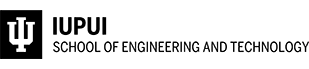 Bachelor of Science in Construction Management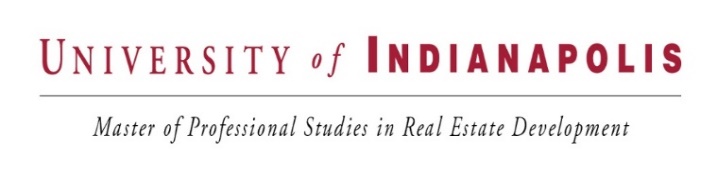 The accelerated BS/MPS in real estate development offers IUPUI Construction Management (CM) students the opportunity to complete the requirements for both the Bachelor of Science (BS) and Master of Professional Studies (MPS) in real estate development (RED) degrees within five years. CM Students will follow a prescribed sequence of courses that provide for substitution of four RED courses in place of business courses.  The RED courses will substitute for the business minor course requirements of the IUPUI BS degree.  Upon satisfaction and completion of the IUPUI BS degree, students will only need to complete six RED courses to obtain the University of Indianapolis MPS degree, which can be accomplished in one year.   Accelerated BS/MPS Real Estate Program Requirements	Admission RequirementsAdmission to the accelerated BS/MPS program will be by application to the MPS program through the University of Indianapolis during the student’s junior year.  Students must possess and maintain a 3.0 grade-point average to be eligible, and be recommended by the CM Program Director.   CM students will be admitted conditionally subject to maintaining a 3.0 grade-point average, and successfully graduating with the IUPUI BS CM.Requirements for GraduationThe BS degree must be earned and awarded upon completion of the senior year. In addition to fulfilling the requirements for the BS degree, students must earn a minimum of 150 credit hours that includes ten MPS graduate real estate courses (30 credit hours). Students must fulfill all University and School of Business requirements for graduation prior to receiving the MPS degree. At least 18 graduate credit hours must be taken after completion of the BS degree. RED courses are only offered once per year and must be taken in the prescribed sequence.Tuition, Fees and AidFor IUPUI courses in the CM 4+1 (5-Year) Plan of Study, a student pays IUPUI the tuition and fees associated with IUPUI courses.  All RED courses are taken at the University of Indianapolis, and the student pays UINDY the tuition and fees associated with those courses. All courses taken prior to completion of the BS degree will be billed at the undergraduate tuition rate.  Summer MPS courses will be billed at the graduate tuition rate.  All courses taken after completion of the BS degree will be billed at the graduate tuition rate.  Any merit and talent scholarships earned, as well as any undergraduate financial aid awarded based upon filing the FAFSA, will be applicable during the fourth year of the 4+1 BS/MPS-Real Estate Development program as long as the student meets the following conditions:  (1) has not earned a BA/BS degree, (2) remains registered as an undergraduate student, and (3) fourth year courses count both towards the final year of the undergraduate degree and the first two semesters of the graduate program.  Prior to the start of the first graduate summer semester, students will work with the Office of Financial Aid to update their current year FAFSA to reflect graduate program status.  This revision will allow graduate aid to be processed.Accelerated BS/MPS Course OutlineStudents will be required to follow a course of study that includes taking graduate and undergraduate courses concurrently. Students are required to consult their academic advisor prior to registering for any course. A proper sequence of courses is required for students to complete the two degrees in the five-year time frame. Students will take the first four courses in the MPS at UINDY during their senior year at IUPUI, as shown on the following page.Class Times and Location The MPS is 30 credit hours. Courses are accelerated and last 7.5 weeks, so you can take six credit hours per term while only taking one class at a time. Classes meet on Tuesday evening from 6:00-9:45 p.m. Classes are offered in sequence in an on-campus format.The MPS program is structured as a cohort, meaning students begin the program at the same time and take all classes together. This gives you the opportunity to network and develop relationships with classmates from diverse backgrounds.  Cohorts begin only in the fall semester.http://uindy.edu/business/realestate/accelerated-real-estate-developmentMPS Required CoursesREDC 500 - Foundational Ethics (Fall IUPUI)REDC 502 - Principles of Real Estate Development (Fall IUPUI)REDC 503 - Real Estate Site Analysis (Spring IUPUI)REDC 505 - Real Estate Feasibility Analysis (Spring IUPUI)REDC 510 - Real Estate Finance and Capital Markets (Summer UINDY) REDC 520 - Real Estate Valuation and Appraisal (Summer UINDY)REDC 530 - Real Estate Construction Systems (Fall UINDY)REDC 540 - Real Estate Development Project Management (Fall UINDY)REDC 550 - Real Estate Development Law (Spring UINDY)REDC 570 - Capstone Project (Spring UINDY)CONSTRUCTION MANAGEMENT4+1 University of Indianapolis (all courses are 3 credits unless otherwise noted)CONSTRUCTION MANAGEMENT4+1 University of Indianapolis (all courses are 3 credits unless otherwise noted)CONSTRUCTION MANAGEMENT4+1 University of Indianapolis (all courses are 3 credits unless otherwise noted)CONSTRUCTION MANAGEMENT4+1 University of Indianapolis (all courses are 3 credits unless otherwise noted)Semester 1 (16 cr.)Semester 1 (16 cr.)Semester 2 (15 cr.)Semester 2 (15 cr.)CEMT 10500Introduction to Construction TechnologyCEMT 10400Fundamentals of SurveyingTECH 10200Discovering Technology (1 cr.)CEMT 11000Construction AccountingCultural UnderCultural UnderstandingCEMT 12000Construction Materials and SystemsCOMM R110Fundamentals of Speech CommunicationTCM 22000Technical Report WritingENG-W131Reading, Writing, and InquiryMATH 15400TrigonometryMATH 15300College AlgebraSemester 3 (16 cr.)Semester 3 (16 cr.)Semester 4 (15 cr.)Semester 4 (15 cr.)CEMT 21500Mechanical & Electrical SystemsCEMT 16000StaticsECON-E 201MicroeconomicsCEMT 28000Quantity SurveyTCM 34000Correspondence in Business & IndustryECON-E 202MacroeconomicsScience ElectCHEM C101&C121 or GEOL G107&G117 (4 cr.)MATH 22100Calculus for TechnologyBUS-L 203Commercial Law IArts/HumanitiesArts/HumanitiesSemester 5 (15 cr.)Semester 5 (15 cr.)Semester 6 (16 cr.)Semester 6 (16 cr.)CEMT 26000Strength of MaterialsCEMT 27500Applied Civil Engineering DraftingCEMT 26700Materials Testing (2 cr.)CEMT 33000Construction Field OperationsCEMT 34200Construction Cost & BiddingCEMT 34100Construction Scheduling & Project ControlPHYS 21800General Physics (4 cr.)CEMT 34700Construction Contract Administration & SpecificationsStat ElectiveSTAT 30100 or PSYB 305CEMT 45200Hydraulics & DrainageCEMT 39000Construction Experience III (1 cr.)Semester 7 (15 cr.)Semester 7 (15 cr.)Semester 8 (12 cr.)Semester 8 (12 cr.)CEMT 43000Soils and FoundationsCEMT 35000Construction Project Cost & Production ControlCEMT 45500Construction Safety & InspectionCEMT 44700Construction Project ManagementCEMT 48600Reinforced Concrete Design & ConstructionREDC 503Real Estate Site AnalysisREDC 500Foundational EthicsREDC 505Real Estate Feasibility AnalysisREDC 502Principles of Real Estate DevelopmentFall 2020Fall 2020Fall 2020Fall 2020